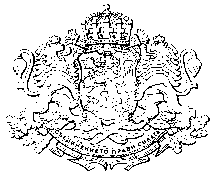 Публичен регистър на дисциплинарните производства по Закона за съдебната власт за 2024 г.Месец януариПор.№, годинаПор.№, месецВх. № на преписката във ВССПредложение/№ на заповедна адм. ръководителВносителнапредложениe, заповедЛице, с-у което е внесено предложениетоРешение на Комисията по „Дисциплинарни производства и взаимодействие с ИВСС“ към Прокурорската колегия на ВСС, изпълняваща функциите на Висш прокурорски съветРешение на Прокурорската колегия на Висшия съдебен съвет, изпълняваща функциите на Висш прокурорски съвет/дисциплинарен съставПредложе-ние на дисциплинарния съставРешение на Прокурорската колегия на Висшия съдебен съвет, изпълняваща функциите на Висш прокурорски съвет, по предложението на дисциплинарния съставРезултати от обжалване1.1.ВСС-293/10.01.2024 г.Предложение за продължаване на образуваното  дисциплинарно производство по адм. пр. адм. № 636/23 г. по описа на СГП за налагане на дисциплинарно наказание  Илияна Кирилова – административен ръководител на Софийска градска прокуратураСтефан Христов Христов– прокурор в Софийска градска прокуратураПредлага на ПК на ВСС  на основание чл.316, ал.2 от ЗСВ, да укаже на административния ръководител на СГП, че в едноседмичен срок от получаване на съобщението, следва да отстрани нередовностите в направеното предложение,. Пр.№1/30.01.2024 г. на КДДВИВСС-ПКНа основание чл.316, ал.2 от ЗСВ, УКАЗВА на административния ръководител на СГП, че в едноседмичен срок от получаване на съобщението следва да отстрани недостатъците в направеното предложение.Пр.№ 4/07.02.2024г. на ПК на ВССПор.№, годинаПор.№, месецВх. № на преписката във ВССПредложение/№ на заповедна адм. ръководител Вносител напредложениe, заповедЛице, с-у което е внесено предложениетоРешение на Комисията по „Дисциплинарни производства и взаимодействие с ИВСС“ към Прокурорската колегия на ВСС, изпълняваща функциите на Висш прокурорски съветРешение на Прокурорската колегия на Висшия съдебен съвет, изпълняваща функциите на Висш прокурорски съвет/дисциплинарен съставПредложе-ние на дисциплинарния съставРешение на Прокурорската колегия на Висшия съдебен съвет, изпълняваща функциите на Висш прокурорски съвет, по предложението на дисциплинарния съставРезултати от обжалване2.2.ВСС-15523/15.12.2023 г.Заповед № РД-08-14/11.12.2023 г. - чл.308, ал.1, т.1 ЗСВ – „забележка“Радослав Бухчев –административен ръководител на Окръжна прокуратура – ДобричДаниел Дичев Димитров – следовател в Окръжен следствен отдел (ОСлО) при Окръжна прокуратура (ОП) – Добрич.Предлага на ПК на ВСС/ВПС да отмени наложеното със Заповедта дисциплинарно наказание „забележка“ Пр. №1/30.01.2024 г. на КДДВИВСС-ПК1.На основание чл.314,ал.4 от ЗСВ, отменя наложеното със Заповедта дисциплинарно наказание „забележка“ Пр.№4/07.02.2024г на ПК на ВСС3.3.ВСС-209/09.01.2024 гЗаповед № РД--08-13/11.12.2023 г. - чл.327, ал. 1 ЗСВРадослав Бухчев –административен ръководител на Окръжна прокуратура – ДобричЗлатко Велков Тодоров – зам. административен ръководител – зам. окръжен прокурор на Окръжна прокуратура – ДобричПредлага на ПК на ВСС да приеме за сведение заповедта, с която е обърнато внимание, да се приложи към кадровото дело на магистрата. Пр. №1/30.01.2024 г. на КДДВИВСС-ПКПриема за сведение заповедта, с която е обърнато внимание. Прилага същата, ведно с решението на ПК на ВСС към кадровото дело на магистрата.Пр.№4/07.02.2024г на ПК на ВСС.